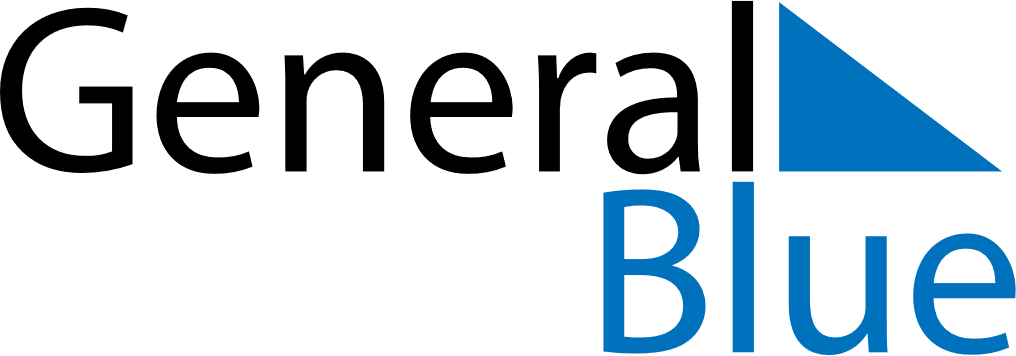 April 2023April 2023April 2023April 2023ChinaChinaChinaSundayMondayTuesdayWednesdayThursdayFridayFridaySaturday123456778Qingming Festival9101112131414151617181920212122232425262728282930